‘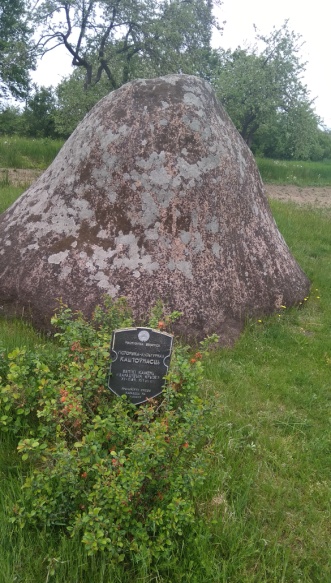 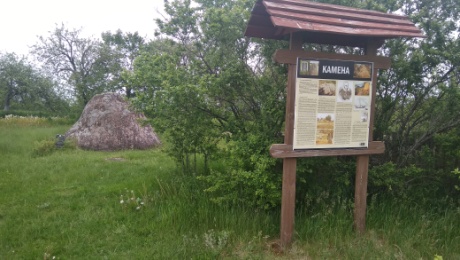 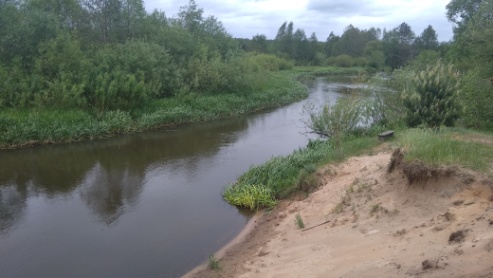 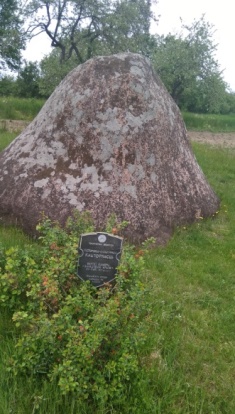 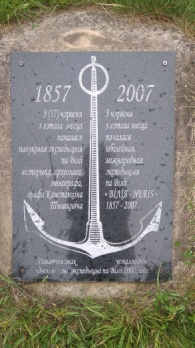 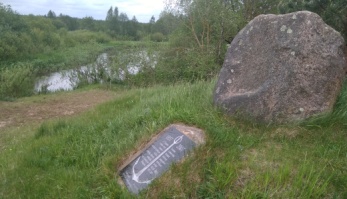 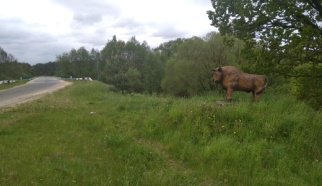 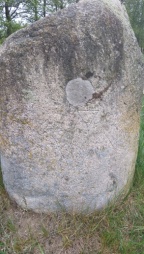 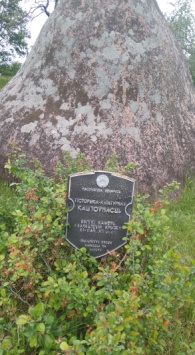 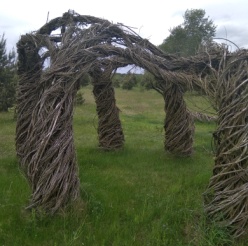 